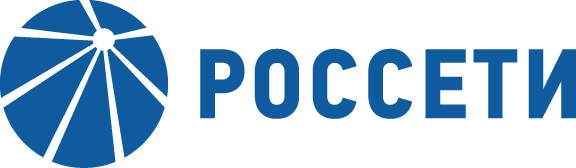 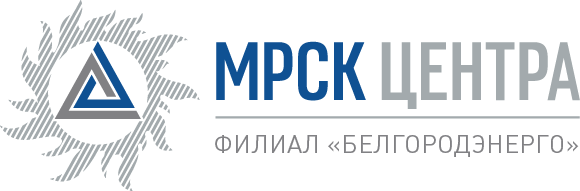 Извещение о проведении закупкиу единственного поставщика (исполнителя, подрядчика)Заказчик ПАО «МРСК Центра» (филиал ПАО «МРСК Центра» — «Белгородэнерго»), находящийся по адресу 127018, г. Москва, 2-я Ямская ул., д.4 (308000, ул. Преображенская, 42), являющийся Организатором закупки, настоящим извещает о проведении закупки у единственного исполнителя на право заключения договора оказания услуг (далее – Договор) на оказание услуг по поверке средств измерений для нужд ПАО «МРСК Центра» (филиал ПАО «МРСК Центра» — «Белгородэнерго»).Настоящее Извещение, являющееся Документацией о закупке, опубликовано на официальном сайте (www.zakupki.gov.ru), на корпоративном сайте Заказчика www.mrsk-1.ruИсполнителем по заключаемому Договору является Федеральное бюджетное учреждение «Государственный региональный центр стандартизации, метрологии и испытаний в Белгородской области» (ФБУ «Белгородский ЦСМ»).Проведение закупки у единственного исполнителя, включая кандидатуру исполнителя, а также основные условия, заключаемого Договора, предусмотрены утвержденным Планом закупки на 2018 год как закупка у единственного источника (Выписка из протокола заседания Совета директоров ПАО «МРСК Центра» (в форме заочного голосования) № 31/17 от 28.12.17 г.Основные условия заключаемого Договора состоят в следующем:7 212 654,40 (семь миллионов двести двенадцать тысяч шестьсот пятьдесят четыре) рубля  40 коп. РФ, без учета НДС; НДС составляет 1 442 530,88 (один миллион четыреста сорок две тысячи пятьсот тридцать) рублей 88 коп. РФ;8 655 185 ,28 (восемь миллионов шестьсот пятьдесят пять тысяч сто восемьдесят пять) рублей 28 коп. РФ, с учетом НДС;срок оказания услуг: 01.02.2018 – 31.12.2018.условия оплаты: ежемесячно после подписания акта приема - сдачи работ и предоставления счет - фактуры.Технические требования предмета договора приведены в техническом задании на закупку (приложение № 1 к настоящему Извещению).Проект договора  на оказание услуг по поверке средств измерений приведен в приложении № 2 к настоящему Извещению.Заказчик ожидает предоставления документации от ФБУ «Белгородский ЦСМ» в срок до: 17 часов московского времени « 04 » февраля 2019 года. Указанный срок может быть продлен Заказчиком в любой момент.Требования к документации, предоставляемой исполнителем в адрес Заказчика для заключения договора и порядок ее предоставления:Состав документации:сопроводительное письмо, содержащее полный перечень документов, направляемых Заказчику;анкета контрагента по форме согласно приложению № 3 к настоящему Извещению; перечень поверяемых средств измерений по форме согласно приложению № 4 к настоящему Извещению;перечень документов, необходимый для предоставления на согласование Договора, установленный организационно-распорядительным документом Общества, регламентирующим порядок организации договорной работы Документация предоставляется:в полном соответствии с установленными п. 9.1 настоящего Извещения формами на электронный адрес Matveychenko.YA@mrsk-1.ru;в отсканированном виде, позволяющем осуществить распознавание текста;в срок, определенный п. 8 настоящего Извещения.Данная процедура закупки не является торгами (конкурсом или аукционом) и ее проведение не регулируется статьями 447 – 449 части первой Гражданского кодекса Российской Федерации и п. 2 ст. 3 Федерального закона от 18.07.2011 № 223-ФЗ «О закупках товаров, работ, услуг отдельными видами юридических лиц». Данная процедура также не является публичным конкурсом и не регулируется статьями 1057-1061 части второй Гражданского кодекса Российской Федерации. Организатор имеет право отказаться от всех полученных предложений (заявок) по любой причине или прекратить процедуру в любой момент, не неся при этом никакой ответственности перед контрагентом. По результатам проведения закупки у Организатора не возникает обязанности по заключению договора.Для справок обращаться:по вопросам, связанным с проведением закупочной процедуры, – к ответственному сотруднику: Ковалеву Александру Владимировичу, контактный телефон: (4722) 58-18-47 или по адресу электронной почты: kovalev.va@mrsk-1.ru;по вопросам, связанным с разъяснением технического задания, - к ответственному сотруднику Организатора: Матвейченко Юлии Александровне, контактный телефон: (4722) 58-80-87 или по адресу электронной почты: Matveychenko.YA@mrsk-1.ru;Приложения:Техническое заданиеПроект договораАнкета контрагентаПеречень поверяемых СИНачальник ОМиКЭ – главный метролог		М.В. РощупкинПриложение №1“УТВЕРЖДАЮ”Первый заместитель директора – главный инженер филиала ПАО «МРСК Центра» - «Белгородэнерго»_______________________ С.А. Решетников “_______” ___________________ 2019г.ТЕХНИЧЕСКОЕ ЗАДАНИЕна выполнение услуг по поверке средств измерений.Лот № ____________Общая часть.Филиал ПАО «МРСК Центра» - «Белгородэнерго», в целях исполнения требований статьи 13 федерального закона Российской Федерации от 26.06.2008 № 102-ФЗ «Об обеспечении единства измерений», производит закупку услуг по поверке средств измерений.	Закупка производится на основании программы закупок ПАО «МРСК Центра» на 2019г.Предмет конкурса.Выполнение  поверки средств измерений в следующих объемах:Требования к Исполнителю.	Исполнитель должен иметь: аттестат аккредитации на право проведения поверки средств измерений; опыт работ по поверке данных типов средств измерений не менее последних 3-х лет; оборот за последний завершенный период, равный периоду выполнения работ, должен быть сопоставим с суммой контракта, либо превышать его.Требования к выполнению услуг.Начало выполнения услуг с момента заключения договора.Услуги выполняются в соответствие с требованиями законодательства Российской Федерации об обеспечении единства измерений, а также метрологических правил и норм, в объеме, предусмотренном в п.2.1. настоящего ТЗ. Правила контроля и приемки услуг.Заказчик вправе осуществлять контроль над ходом выполнения услуг, соблюдением сроков их выполнения, не вмешиваясь при этом в оперативно-хозяйственную деятельность Исполнителя.Приемка выполненных услуг производится на основании актов сдачи-приемки выполненных услуг. Исполнитель подтверждает, что формы документов об исполнении им своих обязательств утверждаются в Приложениях к Договору и являются формами первичных учетных документов, утвержденными Учетной политикой, либо Приказом организации Исполнителя.Обнаруженные при приемке услуг замечания Исполнитель устраняет за свой счет и в сроки, не превышающие 10 рабочих днейСроки выполнения услуг. Исполнитель обязан осуществлять выполнение услуги в соответствии с графиком поверки средств измерений (Приложение к ТЗ), являющимся неотъемлемой частью договора.Гарантийные обязательства.Исполнитель обязан гарантировать качество и правильность оформления результатов поверки средств измерений. Начальник ОМиКЭ – главный метролог 					М.В. РощупкинПриложение № 3Приложение ___ к сопроводительному письму от «____»_____________ г. №__________АНКЕТА КОНТРАГЕНТАНаименование Контрагента: Федеральное бюджетное учреждение «Государственный региональный центр стандартизации, метрологии и испытаний в Белгородской области» (ФБУ «Белгородский ЦСМ»),Таблица 1. Сведения о контрагентеПриложение №2  ДОГОВОР  № На оказание услуг по поверке средств измерений       Публичное акционерное общество «Межрегиональная распределительная сетевая компания Центра» (Филиал ПАО «МРСК Центра» - «Белгородэнерго»), именуемое в дальнейшем Заказчик, в лице заместителя генерального директора - директора филиала ПАО «МРСК Центра» - «Белгородэнерго» Демидова Сергея Николаевича, действующего на основании доверенности №50/991-л/77-2018-2-1115 от 21.05.2018., с одной стороны, и Федеральное бюджетное учреждение «Государственный региональный центр стандартизации, метрологии и испытаний в Белгородской области» (ФБУ «Белгородский ЦСМ»), именуемое в дальнейшем Исполнитель, в лице директора  Чефранова Юрия Павловича, действующего на основании Устава учреждения, с другой стороны, заключили настоящий договор о нижеследующем:ПРЕДМЕТ ДОГОВОРА1.1. Исполнитель обязуется по заданию Заказчика оказать услуги по поверке средств измерений(далее - СИ), согласно Перечню поверяемых СИ (Приложение №1 к настоящему Договору), который является неотъемлемой частью настоящего Договора, а Заказчик обязуется принять эти услуги и оплатить их. Период оказания услуг: с февраля 2019г. по декабрь 2019г. Место оказания услуг: Белгородская область.ПРАВА И ОБЯЗАННОСТИ СТОРОН2.1. Права и обязанности Исполнителя:2.1.1. Исполнитель обязан принять от Заказчика СИ, в соответствии с графиком поверки СИ (Приложение №2 к настоящему договору), оформить счет на оплату Услуг и Заявление – квитанцию, в которой указывается дата приема СИ и дата планируемой выдачи СИ. 2.1.2. Исполнитель обязан оказать предусмотренные настоящим Договором услуги в течение 15 дней с момента приемки СИ, за исключением СИ, норма времени на поверку, которых превышает 15 дней, или предоставленных на поверку вне графика (Приложение №2 к настоящему договору).2.1.3. Исполнитель обязан оказывать услуги в соответствии с требованиями  действующих в сфере        обеспечения  единства измерений  нормативных актов, а также требованиями Заказчика:		- услуги по настоящему Договору должны быть оказаны Исполнителем качественно, в полном объеме, в установленные сроки и в соответствии с требованиями настоящего Договора,		- результатом оказанных услуг должен является Отчет об оказанных услугах (далее по тексту – Отчет) и Документы о поверке.		- результаты оказания услуг должны быть понятными Заказчику, не допускается их двусмысленное понимание и толкование,		- выводы и рекомендации по результатам оказанных услуг должны быть практически применимыми, позволяющими Заказчику понимать их практическое значение, положительные и возможные негативные последствия их фактического применения Заказчиком.2.1.4. Исполнитель при оформлении Отчета обязан руководствоваться следующими требованиями:         Требования к форме Отчета об оказанных услугах:          Отчет должен быть предоставлен в двух подписанных экземплярах на бумажном носителе, а также в электронном виде с приложением сопроводительных материалов в виде копий, представляющих собой файлы в электронном формате Word.          В Отчете должны быть указаны:дата составления и порядковый номер Отчета;основание для оказания услуг – дата и порядковый номер соответствующего Договора;юридический адрес Исполнителя;точное и детальное описание оказанных услуг;цели и задачи оказания услуг, а также приводятся иные сведения, которые необходимы для полного и недвусмысленного толкования результатов оказанных услуг, отраженных в Отчете;методики оказания услуг, обоснование их использования при оказании услуг;последовательность оказания услуг, а также ограничения и пределы применения полученного результата оказанных услуг;выводы, заключения, рекомендации по практическому применению результатов оказанных услуг, положительные и возможные негативные последствия применения Заказчиком полученных результатов оказанных услуг;Отчет может также содержать иные сведения, являющиеся существенно важными для полноты отражения результатов оказанных Исполнителем услуг. 2.1.5. Исполнитель, не позднее 5 (пятого) числа месяца, следующего за расчетным, обязан предоставить Заказчику Акт приема-сдачи работ, оформленный по форме Приложение № 3 к настоящему договору, и счет-фактуру, оформленную по форме и в сроки в соответствии с действующим законодательством Российской Федерации (ст. 168, п. 5, 6 ст.169 НК РФ).2.1.6. Исполнитель вправе привлекать к оказанию услуг по настоящему Договору третьих лиц (соисполнителей) по согласованию с Заказчиком, при этом Исполнитель несет ответственность перед Заказчиком за неисполнение или ненадлежащее исполнение обязательств третьими лицами (соисполнителями).2.1.7. Исполнитель обязан по предъявлению Заказчиком оформленных в установленном порядке Заявления-квитанции, на принятые СИ, и Акта приема – сдачи работ выдать СИ, Документы о поверке.2.1.8. В момент подписания Сторонами настоящего Договора, предоставить в адрес Заказчика информацию о полной цепочке своих собственников (юридических и физических лицах, включая конечных бенефициаров), их данных, данных руководителей, в формате Приложения № 4 к настоящему Договору, с предоставлением соответствующих заверенных копий подтверждающих документов (устав общества, выписка из Единого государственного реестра юридических лиц, выписка из реестра акционеров (для акционерных обществ)) и иных необходимых документов.2.1.9. В течение срока действия Договора Исполнитель обязуется предоставлять Заказчику информацию:       - об изменении состава (по сравнению с существовавшим на дату заключения Договора) собственников Исполнителя (состава участников; в отношении участников, являющихся юридическими лицами - состава их участников и т.д.), включая бенефициаров (в том числе конечных), а также состава  исполнительных органов Исполнителя,       - о составе собственников (состав участников; в отношении участников, являющихся юридическими лицами - состава их участников и т.д.) привлекаемых Исполнителем третьих лиц.         Информация представляется по форме, указанной в Приложении №4 к Договору, не позднее 3 (трех) календарных дней с даты наступления соответствующего события (юридического факта), с подтверждением соответствующими документами, посредством направления их факсимильной связью, а также способом, позволяющим подтвердить дату получения. 2.1.10.  В момент подписания Сторонами настоящего Договора Исполнитель обязуется предоставить в адрес Заказчика:              - документы, подтверждающие регистрацию/отсутствие регистрации Исполнителя в свободной экономической зоне (в том числе, но не ограничиваясь, свидетельства, выписки из реестров регистрации, письмо об отсутствии регистрации, иные документы, содержащие указанную информацию).2.1.11. Исполнитель по согласованию с заказчиком принимает на себя дополнительные обязательства по оказанию услуг по месту поверки СИ при условии возмещения Заказчиком дополнительных расходов Исполнителя, связанных с доставкой оборудования и материалов и выездом специалистов в оба конца.2.1.12. Исполнитель предоставляет Заказчику информацию об отнесении привлекаемых соисполнителей к субъектам малого и среднего предпринимательства до заключения договора (дополнительного соглашения о привлечении/замене субподрядных организаций).2.1.13. Антикоррупционная оговорка:1. Подрядчику известно о том, что Заказчик реализует требования статьи 13.3 Федерального закона от 25.12.2008 № 273-ФЗ «О противодействии коррупции», принимает меры по предупреждению коррупции, присоединилось к Антикоррупционной хартии российского бизнеса (свидетельство от 23.09.2014 № 496), включено в Реестр надежных партнеров, ведет Антикоррупционную политику и развивает не допускающую коррупционных проявлений культуру, поддерживает деловые отношения с контрагентами, которые гарантируют добросовестность своих партнеров и поддерживают антикоррупционные стандарты ведения бизнеса.2. Подрядчик настоящим подтверждает, что он ознакомился с Антикоррупционной хартией российского бизнеса и Антикоррупционной политикой ПАО «Россети» и ПАО «МРСК Центра» (представлены в разделе «Антикоррупционная политика» на официальных сайтах: ПАО «Россети» по адресу - http://www.rosseti.ru/about/anticorruptionpolicy/policy/index.php, ПАО «МРСК Центра» по адресу - http://www.mrsk-1.ru/information/documents/internal/), - полностью принимает положения Антикоррупционной политики ПАО «Россети» и ПАО «МРСК Центра» и обязуется обеспечивать соблюдение ее требований как со своей стороны, так и со стороны аффилированных с ним физических и юридических лиц, действующих по настоящему Договору, включая собственников, должностных лиц, работников и/или посредников.3. При исполнении своих обязательств по настоящему Договору Стороны, их аффилированные лица, работники или посредники не выплачивают, не предлагают выплатить и не разрешают выплату каких-либо денежных средств или ценностей, прямо или косвенно, любым лицам для оказания влияния на действия или решения этих лиц с целью получить какие-либо неправомерные преимущества или достичь иные неправомерные цели.Стороны отказываются от стимулирования каким-либо образом работников друг друга, в том числе путем предоставления денежных сумм, подарков, безвозмездного выполнения в их адрес работ (услуг) и другими, не поименованными здесь способами, ставящими работника в определенную зависимость и направленными на обеспечение выполнения этим работником каких-либо действий в пользу стимулирующей его стороны (Подрядчикаи Заказчика).4. В случае возникновения у одной из Сторон подозрений, что произошло или может произойти нарушение каких-либо положений пунктов 1 - 3 Антикоррупционной оговорки, указанная Сторона обязуется уведомить другую Сторону в письменной форме. После письменного уведомления Сторона имеет право приостановить исполнение настоящего Договора до получения подтверждения, что нарушения не произошло или не произойдет. Это подтверждение должно быть направлено в течение десяти рабочих дней с даты направления письменного уведомления.В письменном уведомлении Сторона обязана сослаться на факты и/или предоставить материалы, достоверно подтверждающие или дающие основание предполагать, что произошло или может произойти нарушение каких-либо положений пунктов 1, 2 Антикоррупционной оговорки любой из Сторон, аффилированными лицами, работниками или посредниками.5. В случае нарушения одной из Сторон обязательств по соблюдению требований Антикоррупционной политики, предусмотренных пунктами 1, 2 Антикоррупционной оговорки, и обязательств воздерживаться от запрещенных в пункте 3 Антикоррупционной оговорки действий и/или неполучения другой стороной в установленный срок подтверждения, что нарушения не произошло или не произойдет, Подрядчик или Заказчик имеет право расторгнуть настоящий Договор в одностороннем порядке, полностью или в частично, направив письменное уведомление о расторжении. Сторона, по чьей инициативе был расторгнут настоящий Договор, согласно положениям настоящего пункта, вправе требовать возмещения реального ущерба, возникшего в результате такого расторжения.2.2. Права и обязанности Заказчика:2.2.1. Заказчик обязан при сдаче СИ заполнить заявку по установленной Исполнителем форме.2.2.2. Заказчик обязан предоставлять на поверку СИ расконсервированными, в чистом виде, укомплектованными согласно техническому описанию завода – изготовителя, в рабочем состоянии, со свидетельством о предыдущей поверке.2.2.3. Заказчик обязан предоставить специалисту Исполнителя помещение и вспомогательный персонал, необходимый для проведения работ, непосредственно у Заказчика.  2.2.4. Заказчик обязан принять  оказанные услуги в порядке, предусмотренном разделом 3 настоящего Договора. 2.2.5. Заказчик обязан оплатить оказанные услуги в порядке, предусмотренном разделом 4 настоящего Договора.2.2.6. Заказчик имеет право получать от Исполнителя информацию, касающуюся оказания услуг по настоящему Договору, а также  контролировать исполнение  настоящего Договора в течение всего его срока действия.2.2.7. Заказчик вправе давать Исполнителю обязательные для исполнения последним указания, касающиеся порядка оказания услуг по настоящему договору, если они не противоречат действующему законодательству, условиям настоящего Договора и правоустанавливающим актам Исполнителя.2.2.8. Заказчик вправе отказаться от заключения и (или) исполнения Договора в одностороннем несудебном порядке, также при нарушении Исполнителем п.2.1.8-2.1.9 Договора в следующих случаях:       - не предоставления Исполнителем информации о цепочке своих собственников (юридических, физических лиц, включая конечных бенефициаров), в сроки установленные Договором,       - предоставления  Исполнителем указанной информации не в полном объеме и/или в формате не соответствующем установленному в Приложении № 4 к Договору,        - нарушения сроков и формата предоставления указанной информации при последующем изменении цепочки собственников (юридических, физических лиц, включая конечных бенефициаров) Исполнителя в течение срока действия Договора,       - предоставления Исполнителем недостоверной информации в отношении полной цепочки своих собственников (юридических и физических лиц, включая конечных бенефициаров).       При наличии со стороны Исполнителя указанных нарушений, Заказчик вправе письменно уведомить Исполнителя об отказе от исполнения Договора в одностороннем несудебном порядке. Договор считается расторгнутым по истечении 5 (пяти) рабочих дней с момента получения Исполнителем письменного уведомления Заказчика об отказе от исполнения Договора в одностороннем несудебном порядке.ПОРЯДОК ИСПОЛНЕНИЯ ДОГОВОРА3.1. Исполнитель, по окончании оказания услуг в текущем месяце, предоставляет Заказчику Отчет и  Акт приема-сдачи работ (Приложение №3 к настоящему Договору) в соответствии с п. 2.1.5 настоящего договора. 3.2. Заказчик в течение 3 (трех) рабочих дней со дня получения Акта приема-сдачи работ, и Отчета обязан направить Исполнителю подписанный Акт приема-сдачи работ, или мотивированный отказ от приемки услуг.3.3. В случае мотивированного отказа Заказчика Сторонами составляется двухсторонний протокол с перечнем необходимых доработок и сроков их устранения. Доработка производится Исполнителем за свой счет.3.4. Если в процессе оказания услуг выясняется неизбежность получения отрицательного результата или нецелесообразность дальнейшего оказания услуг, Исполнитель обязан приостановить их оказание и незамедлительно поставить об этом в известность Заказчика. 	В этом случае Стороны обязаны в течение 10 (десяти) рабочих дней рассмотреть вопрос о целесообразности продолжения оказания услуг.Моментом исполнения обязательств Исполнителя  по настоящему договору  считается момент подписания Заказчиком Акта приема-сдачи работ (Приложение №3 к настоящему договору).Исполнитель подтверждает, что форма Акта приема – сдачи работ, форма которого приведена в Приложении №3 к настоящему Договору, является формой первичного учетного документа, утвержденного приказом «О внесении изменений в документы СМК» №17 от 27.02.2017г.СТОИМОСТЬ УСЛУГ И ПОРЯДОК РАСЧЕТОВ4.1. Стоимость услуг, оказываемых по настоящему Договору, определяется действующим на момент заключения настоящего Договора Прейскурантом и составляет 8 655 184,8 (восемь миллионов шестьсот пятьдесят пять тысяч сто восемьдесят четыре рубля), 80 коп. в том числе НДС (20%)  1 442 530,8 (один миллион четыреста сорок две тысячи пятьсот тридцать рублей), 80 копеек. О внесении изменений в Прейскурант Исполнитель извещает Заказчика путем размещения информации на официальном сайте ФБУ «Белгородский ЦСМ» www.csm-belgorod.ru. 4.2.  Оплата услуг по настоящему договору производится Заказчиком Исполнителю безналичным расчетом.4.3. Срок оплаты оказанных услуг по отдельному Заявлению – квитанции (п. 2.1.1. настоящего Договора)  должен составлять не более 30 (тридцати) рабочих дней с даты подписания Сторонами Акта приема – сдачи работ (Приложение №3 к настоящему договору) и  предоставления счет – фактуры по отдельному Заявлению - квитанции.4.4.  Датой оплаты считается дата списания денежных средств с расчетного счета  Заказчика.4.5.  В платежных документах НДС выделяется отдельной строкой.4.6.  Исполнитель вправе применить надбавки к установленной Прейскурантом стоимости Работ в размере: 25% – за Работы с несоблюдением Заказчиком согласованного графика или при его отсутствии; 50% – за срочность со сроком исполнения до 3-х дней.4.7. Указанные в п.п.4.5. - 4.6. настоящего договора надбавки и скидки не распространяются на поверку СИ  по регулируемым ценам в соответствии с постановлением Правительства РФ от  20.04.10 г. № 2504.8. Отрицательные результаты поверки СИ не являются основанием для неоплаты оказанных услуг.5. ОТВЕТСТВЕННОСТЬ СТОРОН5.1. За невыполнение или ненадлежащее выполнение обязательств по настоящему договору Исполнитель и Заказчик несут имущественную ответственность в соответствии с действующим законодательством Российской Федерации. 5.2. Исполнитель несет перед Заказчиком ответственность за последствия неисполнения или ненадлежащего исполнения обязательств третьими лицами (в соответствии с п. 2.1.6. настоящего договора).5.3. В случае нарушения Исполнителем сроков представления документов предусмотренных п. 2.1.5. настоящего Договора, Заказчик  вправе начислить и взыскать с Исполнителя  неустойку в размере 0,1% от суммы настоящего Договора, за каждый день просрочки представления любого из документов предусмотренных п.2.1.5. настоящего Договора. 5.4. За неисполнение и/или ненадлежащее исполнение Исполнителем своих обязательств по договору (в том числе связанных с несоблюдением сроков оказания услуг),  Заказчик  вправе начислить и взыскать с Исполнителя  неустойку в размере 0,1% от суммы настоящего Договора, за каждый день просрочки.5.5. Право на получение штрафных санкций за нарушение обязательств возникает у Стороны договора после признания должником выставленной ему претензии и счета на уплату неустойки, либо после вступления в силу решения суда о присуждении неустойки или иных штрафных санкций. Срок ответа на претензию составляет 15 (пятнадцать) календарных дней с момента её получения.5.6. Исполнитель подтверждает и гарантирует, что при предоставлении в адрес Заказчика информации о полной цепочке собственников (п. 2.1.8, 2.1.9 Договора), им соблюдены все требования Федерального закона от 27.07.2006 г. №152-ФЗ «О персональных данных».             В случае привлечение Заказчика к ответственности за нарушение требований законодательства Российской Федерации в части порядка обработки персональных данных физических лиц, когда данные и информация в отношении указанных лиц были предоставлены в адрес Заказчика Исполнителем, последний обязуется возместить Заказчику убытки, а также все возможные расходы (в том числе, судебные), связанные с привлечением Заказчика к такой ответственности.СРОК ДЕЙСТВИЯ ДОГОВОРА  6.1.  Настоящий договор вступает в силу с 01.02.2019г. и действует до 31.12.2019г. при условии полного выполнения сторонами обязательств по настоящему Договору. 6.2.  Сроки оказания услуг определяются в соответствии с графиков поверки СИ (Приложением № 2 к настоящему Договору).6.3. Заказчик вправе в любое время в одностороннем порядке отказаться от исполнения обязательств по настоящему Договору, письменно уведомив об отказе от исполнения  Исполнителя за 3 (три) дня до даты одностороннего отказа от исполнения обязательств по Договору, за исключением обязательств по оплате услуг по сданным в поверку СИ. Договор считается расторгнутым по истечении 3 (трех) дней с момента  получения Исполнителем письменного уведомления об отказе от исполнения обязательств по Договору.ОБСТОЯТЕЛЬСТВА НЕПРЕОДОЛИМОЙ СИЛЫ7.1. Стороны освобождаются от ответственности за неисполнение или ненадлежащее исполнение обязательств, принятых на себя по Договору, если надлежащее исполнение оказалось невозможным вследствие наступления обстоятельств непреодолимой силы.7.2. Понятием обстоятельств непреодолимой силы охватываются внешние и чрезвычайные события, отсутствовавшие во время подписания Договора и наступившие помимо воли и желания Сторон, действия которых Стороны не могли предотвратить мерами и средствами, которые оправданно и целесообразно ожидать от добросовестно действующей Стороны. 	         К подобным обстоятельствам Стороны относят, в том числе, но не ограничиваясь: военные действия, восстание, революция, свержение существующего государственного строя, гражданская война, массовые беспорядки, столкновения, забастовки, террористические акты, массовая радиация, радиоактивное заражение, эпидемии, пожары, природные катастрофы, акты и действия государственных органов, эмбарго и иные обстоятельства, делающие невозможным исполнение 	обязательств по Договору в соответствии с законным порядком. 	         Наличие обстоятельств непреодолимой силы подтверждается соответствующим документом Торгово-промышленной палаты Российской Федерации или иной уполномоченной на то организацией или органом власти.         7.3.  Сторона по Договору, затронутая обстоятельствами непреодолимой силы, должна как можно скорее известить телеграммой или с помощью факсимильной связи другую Сторону о наступлении, виде и возможной продолжительности действия обстоятельств непреодолимой силы, препятствующих исполнению договорных обязательств. Если о вышеупомянутых событиях не будет своевременно сообщено, Сторона, затронутая обстоятельством непреодолимой силы, не может на него ссылаться, как на основание освобождения от ответственности.         7.4. В период действия обстоятельств непреодолимой силы, которые освобождают Стороны от ответственности, выполнение обязательств приостанавливается.         7.5. Наступление обстоятельств непреодолимой силы при условии, что приняты установленные меры по извещению об этом других Сторон, продлевает срок выполнения договорных обязательств на период, по своей продолжительности соответствующий продолжительности обстоятельств и разумному сроку для устранения их последствий.         7.6. Если действие обстоятельств непреодолимой силы продолжается более 2 (двух) месяцев, Стороны должны договориться о дальнейшем порядке исполнения Договора. Если соглашение Сторонами не достигнуто, любая из Сторон вправе в одностороннем порядке отказаться от его исполнения и расторгнуть Договор путем направления заказным письмом другой Стороне соответствующего извещения.КОНФИДЕНЦИАЛЬНОСТЬ8.1.  Стороны обязуются соблюдать полную конфиденциальность в отношении полученной ими в ходе оказания услуг по настоящему Договору от другой Стороны или от других источников коммерческой, служебной, финансовой информации, как в период исполнения настоящего Договора, так и после прекращения его действия.8.2. Сторона не несет ответственности за разглашение конфиденциальной информации другой Стороны, которое произошло по вине или с ведома работников другой Стороны.8.3.  Заявления для печати и иных средств массовой информации или иные публичные заявления относительно услуг, оказываемых в соответствии с настоящим Договором, любой из Сторон, требуют предварительного письменного согласия другой Стороны.8.4.  Все оригиналы документов, полученные Исполнителем от Заказчика в ходе оказания услуг по настоящему Договору, подлежат возврату.8.5. Исполнитель при привлечении третьих лиц к исполнению услуг по настоящему Договору обязан включать в заключаемые с ними договоры положения о конфиденциальности информации, и несет перед Заказчиком ответственность за действия этих третьих лиц по разглашению конфиденциальной информации.ПОРЯДОК РАЗРЕШЕНИЯ СПОРОВ9.1. Все споры, разногласия и требования, возникающие из Договора, или в связи с ним, в том числе, связанные с его заключением, изменением, исполнением, нарушением, расторжением, прекращением и действительностью, подлежат разрешению в Арбитражном суде Белгородской области. 	     До обращения в Арбитражный суд Белгородской области за разрешением спора Стороны обязуются соблюсти претензионный порядок урегулирования споров. Срок рассмотрения претензий 15 (пятнадцать) календарных дней со дня предъявления претензии.ПРОЧИЕ УСЛОВИЯ10.1.  Стороны обязуются информировать друг друга в письменной форме об изменении адресов и других реквизитов Сторон. 10.2. Любые изменения и дополнения настоящего Договора, за исключением случаев, предусмотренных в п.-п. 2.2.7, 6.3.,  действительны лишь при условии, что они совершены в письменной форме и подписаны уполномоченными на то представителями Сторон. 10.3.  Уступка прав  требования по настоящему  Договору может быть произведена Исполнителем исключительно с письменного согласия возможности уступки прав требования Заказчиком.          10.4.  С момента подписания настоящего Договора, вся предыдущая переписка между Сторонами утрачивает свою силу.10.5.  Настоящий Договор составлен в 2-х экземплярах, имеющих равную юридическую силу, по одному экземпляру для каждой  Стороны.ЮРИДИЧЕСКИЕ АДРЕСА СТОРОН    ЗАКАЗЧИК                                                                   	           ИСПОЛНИТЕЛЬ№ п/пВид измерений (код)Наименование, тип средств измеренийПредел 
(диапазон) измеренийКласс 
точности, погрешностьКол-во, шт.127Измеритель расстояния0,05  - 250,0 м0,5120227Тахеометр0,300 - 500,000 м0,0830002328Анемометр (1,6 - 32,0) м/с2,100000 м4428Весы (0 - 3000) кг329528Динамометр(0 – 1) кН2,018628Ключ манометрический шкальный30,000 - 140,000 Н/м4,000 Н/м7729Счетчик расхода воды(0,03 - 3,000) м3/ч1,0 %9829Микрошприц(1 – 0,10) мл5,04930Манометр (0 – 25) МПа2,5731031Газоанализатор50,000 %НКПР5,0 %11131Прибор контроля чистоты жидкости200,00000 мм; (0,100 - 1.500,000) шт/см320,021231Гигрометр (54,000 - 90,000) %; (0,000 - 25,000) ГЦС7,0 %41331Прибор анализатора доли газа1000 %10,011431Хроматограф (0,00000012 - 0,00005400)  м3/ч; 1,0 %0,8 %31532Калибратор температур-25,000 - 150,000 ГЦС0,20000011632Тепловизор(- 20 ÷ 350) °С2,0 %;  ± 2,0 °С311732Теплосчетчик(0,000 - 1.000,000; 0,000 - 180,000) ГЦС0,1 Г61832Термометр(0 - 100) ГЦС1,0111932Термогигрометр(0 – 60)  °С0,362033Секундомер(0,200 - 1.800,000) с2,01682133Частотомер 1.500,000 МГц0,000000522234Амперметр(0 – 100) А2,5282334Вольтампрефазометр750,00000 В; 40,000 А; -360 гр.0,500000412434Вольтметр(0 - 100) кВ2,5322534Измеритель сопротивления заземления20,000 Ом; 200,000 Ом; 2.000,000 Ом2,02582634Источник тока/Напряжения300,000 А; 1.000,00000 В12734Калибратор(0,000 - 20,500) А; (330,000 - 1.020,000) В; 1.100,0 МОм; 1.820,000 ГЦС1,252834Катушка эл. сопротивления 0,001 Ом0,01222934Клещи электроизмерительные1.000,000 А; 1.000,00000 В; 100,000 кОм1,500; 1,01873034Комбинированный прибор1.111,100 кОм; 111,10000 В0,050; 0,133134Конденсатор102,000 пФ0,113234Магазин ёмкостей(0 – 111) мкФ0,523334Магазин сопротивлений1.000,000 МОм0,0293434Мегаомметр(0 - 50000) МОм1,53203534Мультиметр750,00000 В; 3,000 А0,06 %13634Омметр 1,000 ГОм0,005463734Прибор измерения коэфф. трансформации420,00000 В; 100,000 А0,563834Прибор контроля выключателей350,00000 В; 14,000 А; 160,000 Ом1,0 %203934Прибор контроля ПКЭ360,00000 В0,2184034Прибор универсальный измерительный1.111,100 кОм; 111,10000 мВ0,050; 0,114134Прибор щитовой5,000 А; 35,00000 кВ0,5 %14234Прибор энергетика соотв. ТОсоотв. ТО54334Счетчик э/э эталонный380,00000 В; 10,000 А0,0514434Указатель напряжения и тока500,00000 В; 15.000,00000 В3,00000014534Установка1,000 мкФ0,5294634Устройство для поверки счетчиков46 - 480 В; 0,01 - 3000 А; 47 - 63 Гц0,224734Трансформатор напряжения10000/1000,5344834Трансформатор тока 2000/50,52154934Счетчик электрической энергии220/380В; 10-100А142905035Анализатор каналов(0,04000 - 4096,00000) кГц3,0 %15135Вольтметр (0,00001 - 1,20000) Гц; 10,00000 В1,0 %15235Генератор (0,01 – 200) кГц± 1,0 %45335Измеритель 0,300 - 1.500,000 МГц; 1,30,0000050035435Измеритель иммитанса100,00000 В; 200,000 кГц4,0 В15535Калибратор100,000 Гц; 1,00000 В; 100,00000 В; 10,000 С; 0,010 - 0,050 мксек<= 0,4500015635Установка испытательная0,100 А; 40,0 кВ1,565737Измеритель оптического излучения1.550,00000 мм; -5,000 дБм1,075837Люксметр(0 - 99999) лк;(1 - 50000) кд/м2;± 8,0 %± 10,0 %75937Рефлектометр160.000,00 м; 3,910 Нп0,05 %16039Алкотестер0,300 мг/л0,03 м16139Прибор механический для измерения артериального давления(20 – 300) мм рт. cт± 3 мм рт. ст27271222829581330317311325533170343555671837391528Всего:Всего:6130№ п/пНаименованиеНаименованиеНаименованиеСведения о КонтрагентеОрганизационно-правовая форма и фирменное наименованиеОрганизационно-правовая форма и фирменное наименованиеОрганизационно-правовая форма и фирменное наименованиеФедеральное бюджетное учреждение «Государственный региональный центр стандартизации, метрологии и испытаний в Белгородской области»Учредители (перечислить наименования и организационно-правовую форму или Ф.И.О. всех учредителей, чья доля в уставном капитале превышает 10%)Учредители (перечислить наименования и организационно-правовую форму или Ф.И.О. всех учредителей, чья доля в уставном капитале превышает 10%)Учредители (перечислить наименования и организационно-правовую форму или Ф.И.О. всех учредителей, чья доля в уставном капитале превышает 10%)Федеральное бюджетное учреждение «Государственный региональный центр стандартизации, метрологии и испытаний в Белгородской области»Свидетельство о внесении в Единый государственный реестр юридических лиц (дата и номер, кем выдано)Свидетельство о внесении в Единый государственный реестр юридических лиц (дата и номер, кем выдано)Свидетельство о внесении в Единый государственный реестр юридических лиц (дата и номер, кем выдано)13.12.2012, №1023101659657, Инспекция Федеральной налоговой службы по г. БелгородуИННИННИНН3125008748Юридический адресЮридический адресЮридический адрес308007, г. Белгород, ул.Садовая, дом 110Почтовый адресПочтовый адресПочтовый адрес308007, г. Белгород, ул.Садовая, дом 110Филиалы: перечислить наименования и почтовые адресаФилиалы: перечислить наименования и почтовые адресаФилиалы: перечислить наименования и почтовые адресанетБанковские реквизиты (наименование и адрес банка, номер расчетного счета Контрагента в банке, телефоны банка, прочие банковские реквизиты)Банковские реквизиты (наименование и адрес банка, номер расчетного счета Контрагента в банке, телефоны банка, прочие банковские реквизиты)Банковские реквизиты (наименование и адрес банка, номер расчетного счета Контрагента в банке, телефоны банка, прочие банковские реквизиты)УФК по Белгородской области  (ФБУ «Белгородский ЦСМ» л/счет 20266Х13450), ОТДЕЛЕНИЕ БЕЛГОРОДг. Белгород  р/сч № 40501810014032000002 России по Белгородской области  г. Белгород,  БИК 041403001Принадлежность к субъектам малого и среднего предпринимательстваПринадлежность к субъектам малого и среднего предпринимательстваПринадлежность к субъектам малого и среднего предпринимательстванетНомера телефонов Контрагента (с указанием кода города)Номера телефонов Контрагента (с указанием кода города)Номера телефонов Контрагента (с указанием кода города)8 (4722) 201-333Номер факса Контрагента (с указанием кода города)Номер факса Контрагента (с указанием кода города)Номер факса Контрагента (с указанием кода города)8 (4722) 201-333Адрес электронной почты КонтрагентаАдрес электронной почты КонтрагентаАдрес электронной почты Контрагентаinfo@csm-belgorod.ru.Фамилия, Имя и Отчество руководителя Контрагента, имеющего право подписи согласно учредительным документам, с указанием должности и контактного телефонаФамилия, Имя и Отчество руководителя Контрагента, имеющего право подписи согласно учредительным документам, с указанием должности и контактного телефонаФамилия, Имя и Отчество руководителя Контрагента, имеющего право подписи согласно учредительным документам, с указанием должности и контактного телефонаКомпаниец Елена Ивановна, И.О. директора ФБУ «Белгородский ЦСМ», 8 (4722) 201-333 (доб. 118) Фамилия, Имя и Отчество главного бухгалтераФамилия, Имя и Отчество главного бухгалтераФамилия, Имя и Отчество главного бухгалтераВозвышаева Наталия Александровна, главный бухгалтер ФБУ «Белгородский ЦСМ», 8(4722) 201-333 (доб. 214), 34-66-47Фамилия, Имя и Отчество ответственного лица с указанием должности и контактного телефонаФамилия, Имя и Отчество ответственного лица с указанием должности и контактного телефонаФамилия, Имя и Отчество ответственного лица с указанием должности и контактного телефонаБайдалинов Дмитрий Иванович, главный метролог ФБУ «Белгородский ЦСМ», 8 (4722) 201-333 (доб.223)(подпись уполномоченного представителя контрагента) (подпись уполномоченного представителя контрагента) (расшифровка подписи и должность уполномоченного представителя контрагента)(расшифровка подписи и должность уполномоченного представителя контрагента)г. Белгород«____» _____________ 2019г.ЗАКАЗЧИКИСПОЛНИТЕЛЬПАО «МРСК Центра»(Филиал ПАО «МРСК Центра» - «Белгородэнерго»)127018, Москва, 2-я Ямская ул., д.4Филиал ПАО «МРСК Центра» - «Белгородэнерго»308000 г. Белгород, Преображенская, д.42Телефон (4722) 58-16-02 Телефакс 30-42-42 ИНН 6901067107 КПП 312302001 расчетный счет  407 02 810 107000008158 Белгородское отделение №8592 ПАО СбербанкБИК 041403633, К/сч 301 01 810 100000000633ОКПО    83595961  ОКВЭД  40.10.2; 74.14; 74.15; 40.10.3; 40.10.5ОГРН     1046900099498ФБУ «Белгородский ЦСМ»Юридический адрес: 308007, г. Белгород, ул.Садовая, дом 110Фактический адрес: 308007, г. Белгород, ул. Садовая, д.110ИНН 3125008748, КПП 312301001Банковские реквизиты: УФК по Белгородской области  (ФБУ «Белгородский ЦСМ» л/счет 20266Х13450), ОТДЕЛЕНИЕ БЕЛГОРОДг. Белгород  р/сч № 40501810014032000002 России по Белгородской области  г. Белгород,  БИК 041403001Заместитель генерального директора - директор филиала ПАО "МРСК Центра" - "Белгородэнерго"__________________ Демидов С.Н.М.П.Директор ФБУ «Белгородский ЦСМ»______________________ Чефранов Ю.П.М.П.